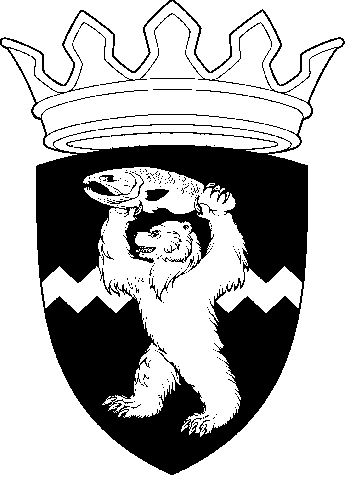 РОССИЙСКАЯ ФЕДЕРАЦИЯКАМЧАТСКИЙ КРАЙЕЛИЗОВСКИЙ МУНИЦИПАЛЬНЫЙ РАЙОНДУМА ЕЛИЗОВСКОГО МУНИЦИПАЛЬНОГО РАЙОНАРЕШЕНИЕ26 февраля 2020 г.  №  1397	г. Елизово95  сессия О принятии нормативного правового акта «Порядок проведения осмотра зданий, сооружений на предмет их технического состояния и надлежащего технического обслуживания»Рассмотрев обращение Администрации Елизовского муниципального района о принятии нормативного правового акта «Порядок проведения осмотра зданий, сооружений на предмет их технического состояния и надлежащего технического обслуживания», руководствуясь Федеральным законом от 06.10.2003 № 131-ФЗ «Об общих принципах организации местного самоуправления в Российской Федерации», Уставом Елизовского муниципального района, Дума Елизовского муниципального районаРЕШИЛА:1. Принять нормативный правовой акт «Порядок проведения осмотра зданий, сооружений на предмет их технического состояния и надлежащего технического обслуживания».2. Направить нормативный правовой акт, принятый настоящим Решением, ВРИП Главы Елизовского муниципального района для подписания и опубликования (обнародования) в установленном порядке.3. Настоящее Решение вступает в силу с момента его принятия.Председатель ДумыЕлизовского муниципального района                                 А.А. ШергальдинРОССИЙСКАЯ ФЕДЕРАЦИЯКАМЧАТСКИЙ КРАЙЕЛИЗОВСКИЙ МУНИЦИПАЛЬНЫЙ РАЙОНДУМА ЕЛИЗОВСКОГО МУНИЦИПАЛЬНОГО РАЙОНАНОРМАТИВНЫЙ ПРАВОВОЙ АКТПорядок проведения осмотра зданий, сооружений на предмет их технического состояния и надлежащего технического обслуживанияПринят Решением Думы Елизовского муниципального района от 26.02.2020 №  1397Статья 1. Предмет регулирования 1. Нормативный правовой акт «Порядок о проведения осмотра зданий, сооружений на предмет их технического состояния и надлежащего технического обслуживания» (далее - Порядок) разработан в соответствии с Градостроительным кодексом Российской Федерации, Федеральным законом от 06.10.2003 № 131-ФЗ «Об общих принципах организации местного самоуправления в Российской Федерации» и Уставом Елизовского муниципального района.2. Порядок определяет процедуру проведения осмотров зданий и (или) сооружений, расположенных на территории сельских поселений Елизовского муниципального района (далее –здание, сооружение), независимо от форм собственности на них, в целях их технического состояния и надлежащего технического обслуживания в соответствии с требованиями технических регламентов, предъявляемыми к конструктивным и другим характеристикам надежности и безопасности указанных зданий, сооружений, требованиями проектной документации, выдача рекомендаций о мерах по устранению выявленных нарушений в случаях, предусмотренных Градостроительным кодексом Российской Федерации.3. Порядок не применяется в отношении зданий, сооружений, за эксплуатацией которых осуществляется государственный контроль (надзор) в соответствии с федеральными законами.4. Порядок не распространяет свое действие на правоотношения, возникающие в ходе реализации полномочий сельского поселения, входящего в состав Елизовского муниципального района, по решению вопросов градостроительной деятельности, переданных Администрацией Елизовского муниципального района Администрации соответствующего поселения Соглашением о передаче полномочий (части полномочий) по решению вопросов местного значения. Статья 2. Порядок проведения осмотра здания, сооружения1. Осмотр зданий, сооружений в целях оценки их технического состояния и надлежащего технического обслуживания в соответствии с требованиями технических регламентов, предъявляемыми к конструктивным и другим характеристикам надежности и безопасности указанных зданий, сооружений, требованиями проектной документации от имени администрации Елизовского муниципального района (далее - администрация) осуществляет Комиссия по проведению осмотров зданий, сооружений на предмет их технического состояния и надлежащего технического обслуживания (далее - Комиссия).Состав и порядок деятельности Комиссии утверждаются муниципальным правовым актом администрации.Комиссия при проведении осмотра здания, сооружения вправе привлекать экспертов, экспертные организации и иные организации и (или) органы государственного контроля (надзора).2. Осмотр здания, сооружения проводится в случае поступления в администрацию заявления физического или юридического лица (далее - заявитель) о нарушении требований законодательства Российской Федерации к эксплуатации здания, сооружения, о возникновении аварийной ситуации в зданиях, сооружениях или возникновении угрозы разрушения здания, сооружения.3. Глава Елизовского муниципального района в течение 3 календарных дней со дня регистрации заявления о нарушении требований законодательства Российской Федерации к эксплуатации здания, сооружения, направляет указанное заявление в Комиссию, а в случае поступления заявления о возникновении аварийной ситуации в здании, сооружении или возникновении угрозы разрушения здания, сооружения направляет его в Комиссию в день регистрации.4. Собственник здания, сооружения или лицо, которое владеет зданием, сооружением на ином законном основании (на праве аренды, хозяйственного ведения, оперативного управления и другое) в случае, если соответствующим договором, решением органа государственной власти или органа местного самоуправления установлена ответственность владельца за эксплуатацию здания, сооружения, либо привлекаемое собственником или владельцем в целях обеспечения безопасной эксплуатации здания, сооружения на основании договора физическое или юридическое лицо (далее - лицо, ответственное за эксплуатацию здания, сооружения) не позднее, чем за 10 календарных дней до дня проведения осмотра здания, сооружения письменно уведомляется Комиссией о проведении осмотра здания, сооружения путем вручения под расписку либо заказным почтовым отправлением с уведомлением о вручении. В уведомлении о проведении осмотра должна содержаться информация о дате, времени и месте проведения осмотра здания, сооружения, предмет осмотра здания, сооружения.В случае поступления заявления о возникновении аварийной ситуации в здании, сооружении или возникновении угрозы разрушения здания, сооружения, лицо, ответственное за эксплуатацию здания, сооружения, уведомляется Комиссией о проведении осмотра любым доступным способом в день регистрации заявления.5. Лицо, ответственное за эксплуатацию здания, сооружения, обязано обеспечить свободный доступ к зданию, сооружению для проведения осмотра.6. При осмотре здания, сооружения проводятся следующие мероприятия:1) проверка журнала эксплуатации здания, сооружения, в который вносились сведения о датах и результатах проведения осмотров, контрольных проверках, о выполненных работах по техническому обслуживанию здания, сооружения, о проведении текущего ремонта здания, сооружения, о датах и содержании выданных предписаний об устранении в процессе эксплуатации здания, сооружения нарушений, сведения об устранении этих нарушений;2) ознакомление с технической документацией на здание, сооружение, включая инструкцию по эксплуатации;3) обследование строительных конструкций, систем инженерно-технического обеспечения, сетей инженерно-технического обеспечения и их элементов (с фотофиксацией видимых дефектов);4) иные мероприятия, необходимые для оценки технического состояния и надлежащего технического обслуживания здания, сооружения в соответствии с требованиями технических регламентов к конструктивным и другим характеристикам надежности и безопасности объектов, требованиям проектной документации осматриваемогоздания, сооружения.7. Срок проведения Комиссией осмотра здания, сооружения составляет не более 20 календарных дней со дня регистрации заявления, а в случае поступления заявления о возникновении аварийной ситуации в здании, сооружении или возникновении угрозы разрушения здания, сооружения не более 72 часов с момента регистрации заявления.8. Комиссия при проведении осмотра здания, сооружения обязана:1) соблюдать законодательство Российской Федерации и Камчатского края, муниципальные правовые акты Елизовского муниципального района, права и законные интересы физических и юридических лиц;2) проводить осмотр здания, сооружения при предъявлении служебных удостоверений;3) не создавать условий, препятствующих участию заявителя, лица, ответственного за эксплуатацию здания, сооружения, их уполномоченных представителей в проведении осмотра здания, сооружения, представлению ими разъяснений по вопросам, относящимся к предмету осмотра здания, сооружения;4) представлять заявителю, лицу, ответственному за эксплуатацию здания, сооружения, их уполномоченным представителям, информацию и документы, относящиеся к предмету осмотра здания, сооружения;5) осуществлять иные действия, предусмотренные законодательством Российской Федерации и Камчатского края, муниципальными правовыми актами Елизовского муниципального района.9. По результатам осмотра здания, сооружения Комиссия составляет акт осмотра здания, сооружения по форме согласно приложению 1 к настоящему Порядку (далее - акт осмотра).К акту осмотра прикладываются материалы фотофиксации видимых дефектов осматриваемого здания, сооружения.10. В случае если лицо, ответственное за эксплуатацию здания, сооружения, не предоставит Комиссии проектную документацию указанного здания, сооружения и (или) не обеспечит доступ в осматриваемое здание, сооружение, при условии отсутствия возможности проведения осмотра здания, сооружения без доступа в здание, сооружение, Комиссией, в день планируемого осмотра, составляется акт о невозможности осмотра здания, сооружения с указанием причин невозможности проведения такого осмотра по форме согласно приложению 2 к настоящему Порядку.Копия акта о невозможности осмотра здания, сооружения в течение 5 календарных дней со дня его подписания, а в случае, если основанием для проведения осмотра здания, сооружения явилось заявление о возникновении аварийных ситуаций в зданиях, сооружениях или возникновении угрозы разрушения зданий, сооружений, в течение 1 календарного дня со дня его подписания, направляется Комиссией заказным почтовым отправлением заявителю, лицу, ответственному за эксплуатацию здания, сооружения, а также в правоохранительные органы.11. В случае выявления при проведении осмотра здания, сооружения нарушений требований технических регламентов к конструктивным и другим характеристикам надежности и безопасности объектов, требований проектной документации указанных объектов, Комиссия подготавливает рекомендации о мерах по устранению выявленных нарушений, которые прилагаются к акту осмотра.12. Акт осмотра и рекомендации о мерах по устранению выявленных нарушений подписываются членами Комиссии, проводившими осмотр здания, сооружения, а также экспертами, представителями экспертных организаций и иных организаций и (или) органов государственного контроля (надзора), в случае их привлечения к проведению осмотра здания, сооружения.13. Копия акта осмотра и рекомендации о мерах по устранению выявленных нарушений направляются лицу, ответственному за эксплуатацию здания, сооружения, в течение 5 календарных дней со дня его подписания заказным почтовым отправлением с уведомлением о вручении либо вручаются указанному лицу под роспись, а в случае проведения осмотра здания, сооружения на основании заявления о возникновении аварийной ситуации в здании, сооружении или возникновении угрозы разрушения здания, сооружения – вручаются лицу, ответственному за эксплуатацию здания, сооружения, в день проведения осмотра здания, сооружения любым доступным способом.Заявителю о нарушении требований законодательства Российской Федерации к эксплуатации здания, сооружения либо о возникновении аварийных ситуаций в здании, сооружении или возникновении угрозы разрушения здания, сооружения, направляется письменный ответ о результатах проведения осмотра здания, сооружения в течение 30 календарных дней со дня регистрации заявления.14. В случае выявления нарушений требований технических регламентов, предъявляемых к конструктивным и другим характеристикам надежности и безопасности объектов, требований проектной документации указанных объектов Комиссия направляет копию акта осмотра и рекомендации о мерах по устранению выявленных нарушений в течение 3 рабочих дней со дня их подписания в орган или должностному лицу, в компетенцию которых входит решение вопроса о привлечении к ответственности лица, совершившего такое нарушение.15. Сведения о проведенном осмотре зданий, сооружений вносятся в журнал учета осмотров зданий, сооружений, который ведется Комиссией по форме согласно приложению 3 к настоящему Порядку.16. К журналу учета осмотров зданий, сооружений приобщаются акты осмотра и рекомендации о мерах по устранению выявленных нарушений.17. Осмотр здания, сооружения не проводится, если при эксплуатации здания, сооружения осуществляется государственный контроль (надзор) в соответствии с федеральными законами.В этом случае заявление о нарушении требований законодательства Российской Федерации к эксплуатации здания, сооружения направляется в орган, осуществляющий в соответствии с федеральными законами государственный контроль (надзор) при эксплуатации зданий, сооружений, в течение 7 календарных дней со дня его регистрации.При поступлении заявления о возникновении аварийной ситуации в здании, сооружении или возникновении угрозы разрушения здания, сооружения в котором осуществляется государственный контроль (надзор) в соответствии с федеральными законами Комиссия уведомляет орган, осуществляющий в соответствии с федеральными законами государственный контроль (надзор) в день поступления такого заявления.Заявителю направляется письменное уведомление об отказе в проведении осмотра зданий, сооружений и о направлении заявления для рассмотрения в орган, осуществляющий в соответствии с федеральными законами государственный контроль (надзор) при эксплуатации зданий, сооружений, в течение 7 календарных дней со дня регистрации заявления.Статья 3. Вступление в силу ПорядкаНастоящий Порядок вступает в силу после его официального опубликования.ВРИП Главы Елизовского муниципального района 					          С.Н. ТюлькинОт 02.03.2020№ 165Приложение № 1к нормативному правовому акту от 02.03.2020 № 165«Порядок проведения осмотра зданий, сооружений на предмет их технического состояния и надлежащего технического обслуживания»                      АКТ ОСМОТРА ЗДАНИЯ, СООРУЖЕНИЯ    "___" _________ 20___ г.                      _________________________                                                  (дата, время составления)    Настоящий акт составлен:___________________________________________________________________________            (фамилии, имена, отчества, должности специалистов,                   проводящих осмотр зданий, сооружений)______________________________________________________________________________________________________________________________________________________с   участием   экспертов,   представителей   экспертных  организаций и иныхорганизаций  и  (или) органов государственного контроля (надзора) (фамилия,имя, отчество, должность, место работы):_________________________________________________________________________________________________________________________________________________________________________________________________________________________________На  основании заявления (физического или юридического лица) о нарушениитребований  законодательства  Российской  Федерации  к эксплуатации зданий,сооружений:___________________________________________________________________________ (фамилия, имя, отчество заявителя, реквизиты заявления, предмет осмотра)______________________________________________________________________________________________________________________________________________________    Объект осмотра:___________________________________________________________________________          (наименование здания, сооружения, его местоположение (адрес))______________________________________________________________________________________________________________________________________________________    При осмотре установлено:___________________________________________________________________________  (подробное описание данных, характеризующих состояние объекта осмотра)______________________________________________________________________________________________________________________________________________________    Выявлены (не выявлены) нарушения:___________________________________________________________________________           (в случае выявления указываются нарушения требований             технических регламентов, проектной документации)______________________________________________________________________________________________________________________________________________________    При осмотре присутствовал:___________________________________________________________________________       (фамилия, имя, отчество лица, ответственного за эксплуатацию                            здания, сооружения)______________________________________________________________________________________________________________________________________________________    Приложения к акту:1._________________________________________________________________________          (материалы фотофиксации видимых дефектов осматриваемого                            здания, сооружения)______________________________________________________________________________________________________________________________________________________2._________________________________________________________________________   (рекомендации о мерах по устранению нарушений требований технических    регламентов к конструктивным и другим характеристикам надежности и    безопасности объектов, требований проектной документации указанных  объектов, в случае выявления при проведении осмотра зданий, сооружений)______________________________________________________________________________________________________________________________________________________    Подписи лиц, проводивших осмотр:___________________________________________________________________________Приложение № 2к нормативному правовому акту от 02.03.2020 № 165«Порядок проведения осмотра зданий, сооружений на предмет их технического состояния и надлежащего технического обслуживания»              АКТ О НЕВОЗМОЖНОСТИ ОСМОТРА ЗДАНИЯ, СООРУЖЕНИЯ    "___" _________ 20___ г.                      _________________________                                                  (дата, время составления)    Настоящий акт составлен:___________________________________________________________________________       (фамилии, имена, отчества, должности специалистов проводящих                        осмотр зданий, сооружений)______________________________________________________________________________________________________________________________________________________с   участием   экспертов,   представителей   экспертных  организаций и иныхорганизаций  и  (или) органов государственного контроля (надзора) (фамилия,имя, отчество, должность, место работы):_________________________________________________________________________________________________________________________________________________________________________________________________________________________________    в присутствии:___________________________________________________________________________        (фамилии, имена, отчества заявителя и лица, ответственного                    за эксплуатацию здания, сооружения)______________________________________________________________________________________________________________________________________________________    Объект осмотра:___________________________________________________________________________          (наименование здания, сооружения, место его нахождения)______________________________________________________________________________________________________________________________________________________    Проведение осмотра здания, сооружения невозможно по следующим причинам:___________________________________________________________________________       (причина невозможности проведения осмотра здания, сооружения)______________________________________________________________________________________________________________________________________________________    Подписи лиц, проводивших осмотр:_________________________________________________________________________________________________________________________________________________________________________________________________________________________________Приложение № 3к нормативному правовому акту от 02.03.2020 № 165«Порядок проведения осмотра зданий, сооружений на предмет их технического состояния и надлежащего технического обслуживания»ЖУРНАЛ УЧЕТА ОСМОТРОВ ЗДАНИЙ, СООРУЖЕНИЙ№ п/пОснование для проведения осмотраНаименование здания, сооруженияМестоположение (адрес) здания, сооруженияНомер и дата акта осмотраЛица, проводившие осмотр